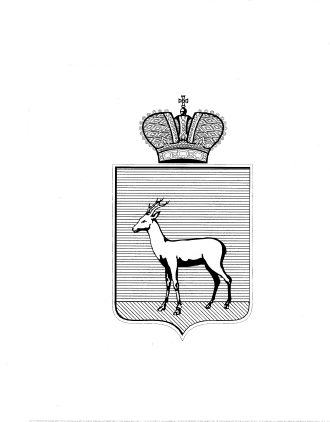 О выявлении правообладателя ранее учтённого объекта недвижимостиВ соответствии с положениями Федерального закона от 06.10.2003           № 131-ФЗ «Об общих принципах организации местного самоуправления       в Российской Федерации», Федерального Закона от 30.12.2020 № 518-ФЗ         «О внесении изменений в отдельные законодательные Российской Федерации», статьи 69.1 Федерального закона от 13.06.2015 года № 218-ФЗ «О государственной регистрации недвижимости»: В отношении ранее учтённого объекта недвижимости, квартиры               № 38, площадью 43,0 кв.м. (кадастровый номер 63:01:0714001:4112) в доме               № 46 по улице Фадеева, Промышленный район, г. Самара, выявлены  правообладатели: …персональные данные граждан…           2. Подтверждающие документы:         -  договор купли-продажи квартиры от 03.09.1996г.3. Настоящее Решение вступает в силу после его подписания.4. Контроль за выполнением настоящего Решения возложить на заместителя главы Промышленного внутригородского района городского округа Самара Свирень А.В.Коваленко И.Н. 995-08-94Глава Промышленного внутригородского районагородского округа Самара	    Д.В. Морозов